   KАРАР				                           ПОСТАНОВЛЕНИЕ13 апреля  2016 й.                                  № 13                     13 апреля  2016 г.Об отмене Постановления Администрации сельского поселения Месягутовский сельсовет муниципального района Янаульский район Республики Башкортостан от 25 декабря 2015 года № 31 «Об утверждении  муниципальной целевой программы «Повышение безопасности дорожного движения на территории сельского поселения Месягутовский сельсовет муниципального района Янаульский район Республики Башкортостан на 2016-2018 годы»         На основании  экспертного заключения управления Республики Башкортостан по организации деятельности мировых судей и ведению регистров правовых актов НГР RU  03031005201500030  от 25 марта  2016 года на постановление Администрации сельского поселения Месягутовский сельсовет муниципального района Янаульский район Республики Башкортостан от 25 декабря 2015 года № 31 Администрация сельского поселения Месягутовский сельсовет муниципального района Янаульский район Республики Башкортостан ПОСТАНОВЛЯЕТ:	1. Постановление  Администрации сельского поселения Месягутовский сельсовет муниципального района Янаульский район Республики Башкортостан  от 25 декабря 2015 года № 31 «Об утверждении  муниципальной целевой программы «Повышение безопасности дорожного движения на территории сельского поселения Месягутовский сельсовет муниципального района Янаульский район Республики Башкортостан на 2016-2018 годы» отменить.2. Обнародовать данное постановление   на информационном стенде Администрации сельского поселения Месягутовский сельсовет муниципального района Янаульский район Республики Башкортостан, по адресу: 452815, РБ, Янаульский район, с. Месягутово, ул. Мира, д.12 и разместить на официальном  сайте  сельского поселения Месягутовский сельсовет муниципального района Янаульский район Республики Башкортостан. 3. Контроль исполнения данного постановления оставляю за собой.Глава сельского поселения                                                            И.И.АхраровБАШKОРТОСТАН  РЕСПУБЛИКАHЫ  ЯNАУЫЛ  РАЙОНЫ  МУНИЦИПАЛЬ РАЙОНЫНЫN мeсefyт  АУЫЛ СОВЕТЫ АУЫЛ БИЛEМEHЕ ХАКИМИEТЕ БАШKОРТОСТАН  РЕСПУБЛИКАHЫ  ЯNАУЫЛ  РАЙОНЫ  МУНИЦИПАЛЬ РАЙОНЫНЫN мeсefyт  АУЫЛ СОВЕТЫ АУЫЛ БИЛEМEHЕ ХАКИМИEТЕ БАШKОРТОСТАН  РЕСПУБЛИКАHЫ  ЯNАУЫЛ  РАЙОНЫ  МУНИЦИПАЛЬ РАЙОНЫНЫN мeсefyт  АУЫЛ СОВЕТЫ АУЫЛ БИЛEМEHЕ ХАКИМИEТЕ БАШKОРТОСТАН  РЕСПУБЛИКАHЫ  ЯNАУЫЛ  РАЙОНЫ  МУНИЦИПАЛЬ РАЙОНЫНЫN мeсefyт  АУЫЛ СОВЕТЫ АУЫЛ БИЛEМEHЕ ХАКИМИEТЕ 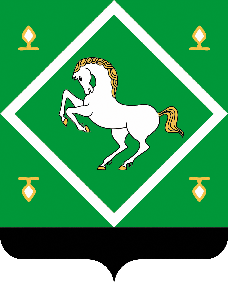 АДМИНИСТРАЦИЯсельского поселенияМесягутовский сельсоветМУНИЦИПАЛЬНОГО  района ЯНАУЛЬСКИЙ РАЙОНРЕСПУБЛИКИ БАШКОРТОСТАН